305029, г. Курск, ул. К. Маркса, 66 Б, Тел. (4712) 58-45-22, E-mail: info@terplan.pro, http://terplan.proОКПО 70481484, ОГРН 1045001851894, ИНН/КПП 5008036537/463201001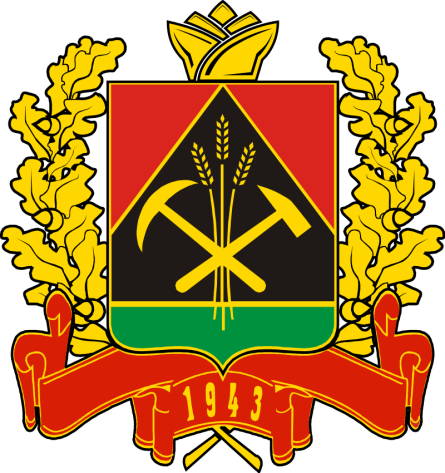 ПРОЕКТ ВНЕСЕНИЕ ИЗМЕНЕНИЙ ГЕНЕРАЛЬНЫЙ ПЛАН ОСИННИКОВСКИЙ ГОРОДСКОЙ ОКРУГКЕМЕРОВСКОЙ ОБЛАСТИ(разработано в соответствии с муниципальным контрактом № Ф.2019.711571 	от 28.02.2019 г.)	МАТЕРИАЛЫ ПО ОБОСНОВАНИЮ ГЕНЕРАЛЬНОГО ПЛАНАТом 2 г. Курск 2019г.ПРОЕКТ ВНЕСЕНИЕ ИЗМЕНЕНИЙ В ГЕНЕРАЛЬНЫЙ ПЛАН ОСИННИКОВСКИЙ ГОРОДСКОЙ ОКРУГКЕМЕРОВСКОЙ ОБЛАСТИ (разработано в соответствии с муниципальным № Ф.2019.711571 	от 28.02.2019 г.)МАТЕРИАЛЫ ПО ОБОСНОВАНИЮ ГЕНЕРАЛЬНОГО ПЛАНАТом 2 Директор							Назин О.С.Главный архитектор проекта			Сабельников А.Н.Руководитель проекта 					Косинова А. А.г. Курск 2019 г.АВТОРСКИЙ КОЛЛЕКТИВ ООО НВЦ «Интеграционные технологии»Назин О.С.		—директорСабельников А.Н.	— главный архитектор проектаАшурков В.В.		— руководитель проектаЯрешко С.И.		— архитекторДанилова А.А.		— экономист-географЛихошерстова Н.В. 	— архитектор проектовТолмачева Н.А.		— инженер-менеджер ГИСБурцева Н. А.		— начальник отдела картографииБартенева Е.В. 		— инженер-картографПолякова М.А. 		— инженер-картографТкаченко Н.С.		— инженер-картографЧекаданова Е.С.		— инженер-картографЯковенко А.А.		— инженер-картографКосякова О.И.		— инженер-картографГальчанский К.Б	.	— гео-системный администраторНосова Д.А.		—главный юрисконсульт ПОЛОЖЕНИЕ О ТЕРРИТОРИАЛЬНОМ ПЛАНИРОВАНИИ.РАЗДЕЛ 1.  Порядок внесения изменений в генеральный план……………………5РАЗДЕЛ 2.  Обоснование изменения границ городского округа и населенных пунктов, входящих в его состав…………………………………………………………………………..….6РАЗДЕЛ 3.  Разработка функционального зонирования……..…...……………......7ГРАФИЧЕСКАЯ ЧАСТЬ.  Карта планируемого размещения объектов местного значения.:Карта планируемого размещения объектов местного значения. г. Осинники;Карта планируемого размещения объектов местного значения. п. Тайжина;Карта границ населенных пунктов;Карта функциональных зон:Карта функциональных зон г. ОсинникиКарта функциональных зон п. ТайжинаКарта анализа комплексного развития территории:Карта анализа комплексного развития территории г. ОсинникиКарта анализа комплексного развития территории п. ТайжинаКарта градостроительного зонированияКарта градостроительного зонирования г. ОсинникиКарта градостроительного зонирования п. ТайжинаРаздел 1.   Порядок внесения изменений в генеральный план.Внесение изменений в утверждённый Генеральный план осуществляется по предложениям органов местного самоуправления, заинтересованных физических и юридических лиц.Предложения о внесении изменений в Генеральный план, а также обоснование данных предложений, направляются главе администрации Осинниковского городского округа.Уполномоченный орган даёт заключение о целесообразности подготовки проекта изменений в Генеральный план и направляет его главе администрации Осинниковского городского округа для принятия решения о подготовке проекта изменений в Генеральный план, либо мотивированного отказа субъекту, внёсшему данные предложения.Решение о внесении в Генеральный план изменений принимается главой Осинниковского городского округа.Подготовка проекта изменений в Генеральный план, его рассмотрение и согласование осуществляется в том же порядке, что и подготовка, рассмотрение и согласование проекта генерального плана, в соответствии с частями 2-14 Статьи 24 Градостроительного кодекса Российской Федерации.При внесении изменений в Генеральный план публичные слушания с участием жителей городского округа проводятся в обязательном порядке.Протоколы публичных слушаний по проекту внесения изменений в Генеральный план, заключения о результатах таких публичных слушаний являются обязательным приложением к проекту.Проект внесения изменений в Генеральный план подлежит опубликованию в порядке, установленном для официального опубликования муниципальных правовых актов, не менее чем за три месяца до его утверждения и может размещаться на официальном сайте поселения. Опубликованию подлежат внесения изменений в положение о территориальном планировании сельского поселения, а также карты (схемы) на которых отображена необходимая информация, предусмотренная частями 5 и 6 Статьи 23 Градостроительного кодекса РФ. Срок утверждения проекта внесения изменений в Генеральный план составляет три месяца. В случае поступления заключений о несогласии с проектом, Главой Администрации принимается решение о создании согласительной комиссии.Проект внесения изменений в Генеральный план утверждается представительным органом местного самоуправления поселения. Проект внесения изменений в Генеральный план в течение трех дней со дня его утверждения направляется Главе муниципального района, в границах которого находится поселение.  Правообладатели земельных участков и объектов капитального строительства, если их права и законные интересы нарушаются или могут быть нарушены в результате утверждения проекта изменений в Генеральный план, вправе оспорить проект внесения изменений в Генеральный план в судебном порядке. Раздел 2.  Обоснование изменения границ городского округа и населенных пунктов, входящих в его состав.Границы муниципального образования «Осинниковский городской округ», установленные в действующем генеральном плане, в настоящий момент не соответствуют фактической ситуации на территории, а также противоречат последним изменениям Закона Кемеровской области от 17 декабря 2004 г. N 104-ОЗ "О статусе и границах муниципальных образований" (ред. от 22.12.2014) (далее- Закон):- в границы городского округа входят населенные пункты с. Красная Орловка и п. Тайжина (42:31:0202002:27; 42:31:0202002:26; 42:31:0202002:148; 42:31:0202002:145; 42:31:0202002:19; 42:31:0202002:256; 42:31:0202002:3; 42:31:0202002:12; 42:31:0202002:20; 42:31:0202002:13; 42:31:0202002:238), которые в настоящий момент по факту и по Закону входят в состав Новокузнецкого района Кемеровской области;Настоящим проектом предлагается:- исключить из границ Осинниковского городского округа населенные пункты с. Красная Орловка и п. Тайжина с кадастровыми номерами: 42:31:0202002:27; 42:31:0202002:26; 42:31:0202002:148; 42:31:0202002:145; 42:31:0202002:19; 42:31:0202002:256; 42:31:0202002:3; 42:31:0202002:12; 42:31:0202002:20; 42:31:0202002:13; 42:31:0202002:238, так как они входят в состав Новокузнецкого р-на ;- установить границы городского округа с координатной привязкой к территории в системе координат МСК-42, в соответствии с картографическим описанием Закона, в соответствии со сведениями ГКН, материалов землеустройства и топографической основы Росреестра;- установить в составе Осинниковского городского округа границы населенных пунктов г. Осинники и п. Тайжина с координатной привязкой к территории в системе координат МСК-42, в соответствии со сведениями ГКН, материалов землеустройства и топографической основы Росреестра.Все перечисленные проектные решения данного раздела отображены в графической части на всех его картах. Кроме того, отдельно сформирована карта функциональных зон (вновь установленных настоящим проектом), на которой показаны границы городского округа и населенных пунктов с действующей редакции генерального плана. Данная картина наглядно отображает некорректную конфигурацию и привязку границ действующего генерального плана.Раздел 3.  Разработка функционального зонированияФункциональное зонирование действующего генерального плана следует изменить в связи с внесением изменений в Генеральный план:Скорректировать границы  функциональных зон с учетом сведений государственного кадастра недвижимости о границах земельных участках, расположенных в этих зонах, а также примыкающих к ним:42:31:0103019;42:31:0112034;42:31:0112010;42:31:0107050;42:31:0107051;42:31:0000000:397 Перечень земель участков переводимых из одной функциональной зоны в другую:Общество с ограниченной ответственностьюНаучно-внедренческий центр«ИНТЕГРАЦИОННЫЕ ТЕХНОЛОГИИ»ЗаказчикМуниципальное казённое учреждение «Комитет по управлению муниципальным имуществом» Осинниковского городского округаИсполнительООО Научно-внедренческий центр «ИНТЕГРАЦИОННЫЕ ТЕХНОЛОГИИ»Кадастровый номерСуществующая зонаПланируемая зона42:31:0107019:13 Транспортная зонаЗона застройки индивидуальными жилыми домами 42:31:0201001 Зона инженерной инфраструктуры Транспортная зона42:31:0108044Зона специальной общественной застройкиТранспортная зона42:31:0202002Транспортная зонаЗона застройки малоэтажными жилыми домами42:31:0201003Транспортная зонаЗона застройки малоэтажными жилыми домами42:31:0201003Транспортная зонаЗона застройки малоэтажными жилыми домами42:31:0107027Производственная зона Зона застройки малоэтажными жилыми домами42:31:0106061 Многофункциональная зонаЗона застройки индивидуальными жилыми домами42:31:0101011Зона отсутствия хозяйственной деятельностиЗона застройки индивидуальными жилыми домами42:31:0108024:18 Многофункциональная зонаЗона застройки малоэтажными жилыми домами42:31:0103010Многофункциональная зонаЗона застройки индивидуальными жилыми домамиУл. БуденногоТранспортная зонаЗона застройки индивидуальными жилыми домами42:31:0108050 Многофункциональная зонаЗона застройки индивидуальными жилыми домами42:31:0103019:656 Зона застройки малоэтажными жилыми домамиЗона застройки индивидуальными жилыми домами42:31:0112034 Многофункциональная зонаЗона застройки индивидуальными жилыми домами42:31:0107051:6109Зона застройки многоэтажными жилыми домамиЗона застройки среднеэтажными жилыми домами42:31:0101044Транспортная зона и лесопарковая зонаЗона застройки индивидуальными жилыми домамиВыше участка 42:31:0107037:49Лесопарковая зонаТранспортная  зона 42:31:0103010:13 Многофункциональная зонаЗона застройки индивидуальными жилыми домами42:31:0107052:480 Транспортная зона Транспортная зона42:31:0000000:365Транспортная зонаТранспортная зонап. Тайжина, СНТ «Горняк»Зона застройки малоэтажными жилыми домами42:31:0106061:71Зона застройки малоэтажными жилыми домамиЗона застройки индивидуальными жилыми домами42:31:0106061:72Зона застройки малоэтажными жилыми домамиЗона застройки индивидуальными жилыми домами42:31:0106061:73Зона застройки малоэтажными жилыми домамиЗона застройки индивидуальными жилыми домами42:31:0106061:74Зона застройки малоэтажными жилыми домамиЗона застройки индивидуальными жилыми домами42:31:0107046:39Транспортная зонаПроизводственная зона42:31:0103015Транспортная зонаЗона застройки индивидуальными жилыми домами42:31:0103021Зона застройки малоэтажными жилыми домамиТранспортная зона